Zadania dla klasy III(4.05-10.05.2020)Oto nowe karty pracy, na ten tydzień. Jeśli ktoś nie zrobił poprzednich, to bardzo proszę o uzupełnienie 
i odesłanie mi zrobionych zadań. Będę czekać na nie. Część już dostałam i bardzo się z tego powodu cieszę.	Chciałabym, aby te zadania zostały przez Was robione w miarę systematycznie. Mam nadzieję, że otrzymam je do 10.05.2020 r.Oblicz i wpisz wyniki w odpowiednie miejsca.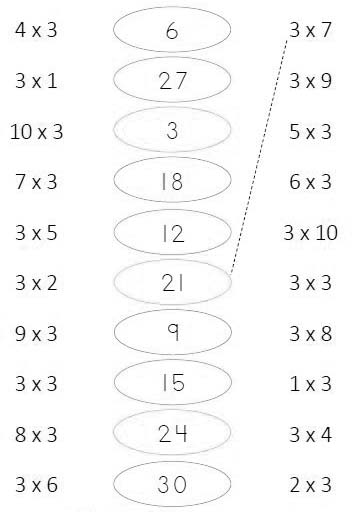 Oblicz i wpisz odpowiednie cyfry oraz wyniki działań.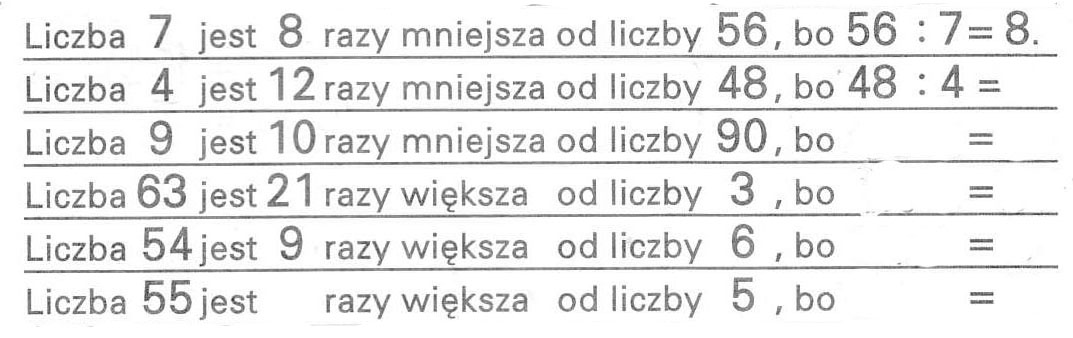 Oblicz i wpisz wyniki w odpowiednie miejsca.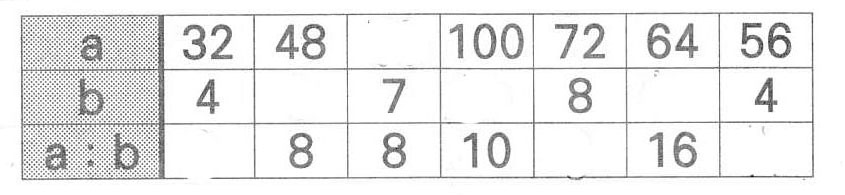 Oblicz i wpisz wyniki w odpowiednie miejsca.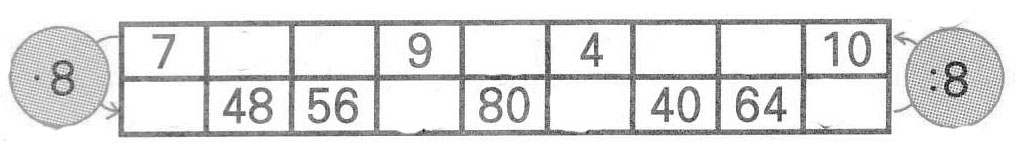 Oblicz i wpisz wyniki w odpowiednie miejsca.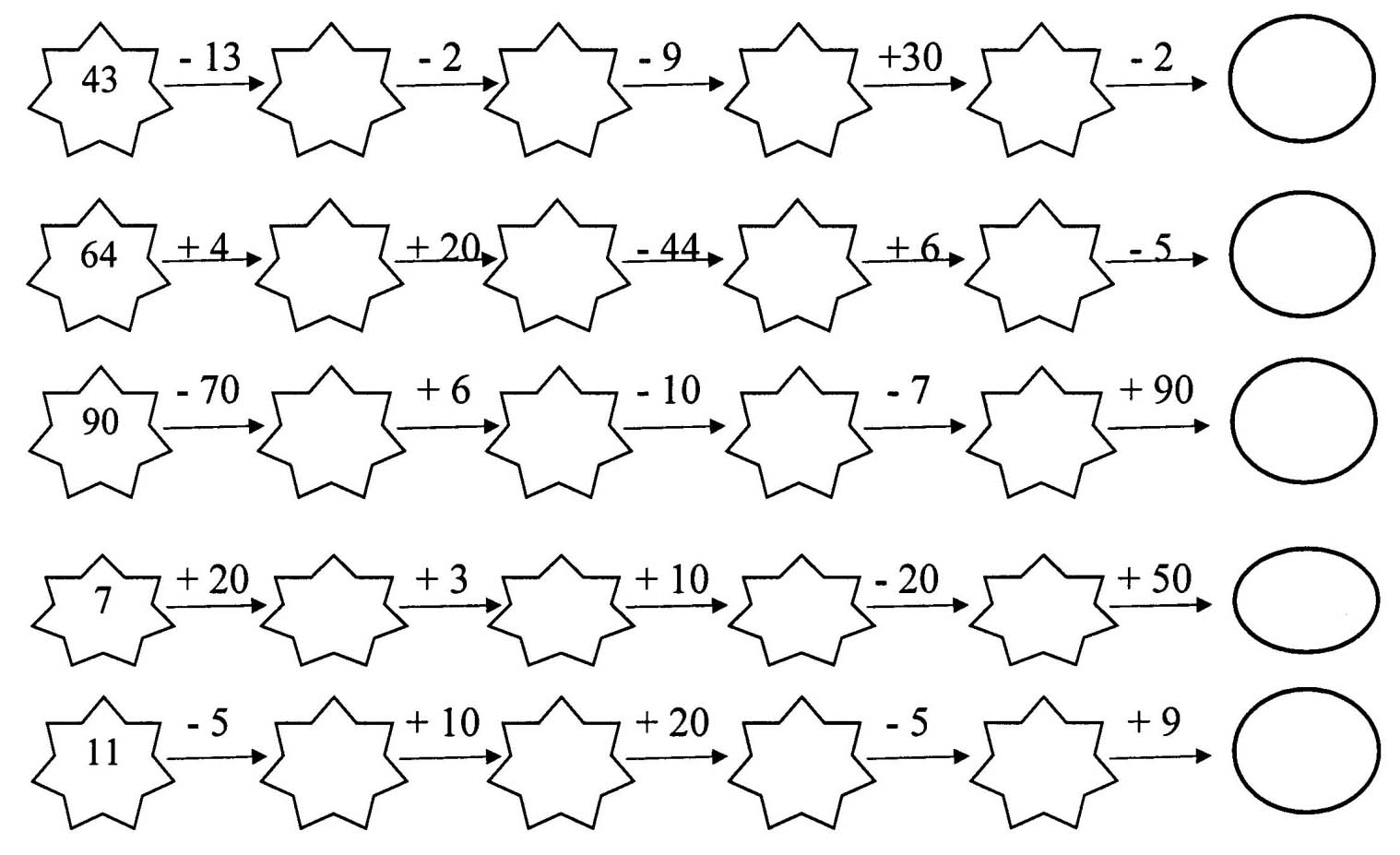 Oblicz i wpisz wyniki w odpowiednie miejsca.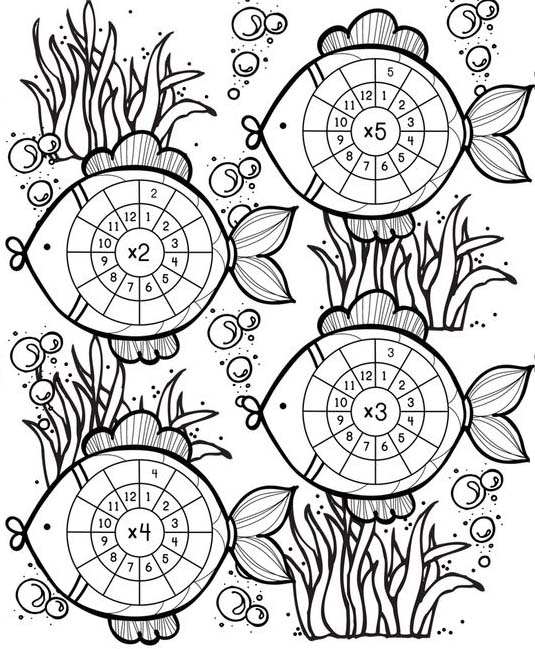 Połącz kropki według wzoru.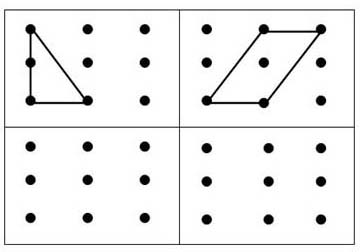 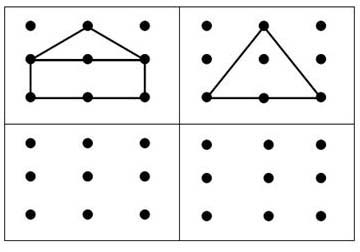 Policz ile jest ryb każdego gatunku na obrazku i wpisz wyniki w odpowiednie okienka.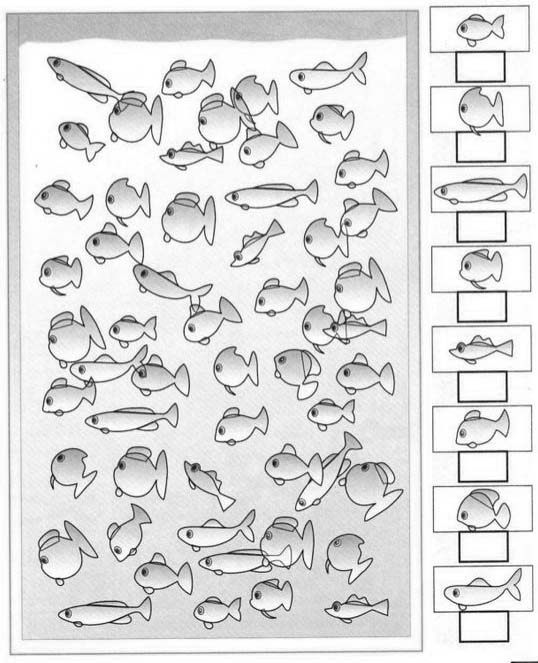 